Actividad: Esta tarde hemos entregado paquetes solidarios a nuestros empleados municipales administrativos, operativos y CAM, que día a día se han esforzado y trabajado sin parar en el municipio ante la Pandemia que actualmente vivimos en El País COVID-19.
Alcalde Municipal Dr. José Rigoberto Mejía hizo la entrega a cada uno de los empleados.
Agradecer el esfuerzo que día a día realizan por el bienestar de nuestra gente y nuestro Municipio.Fecha: 4 de junio de 2020.Ubicación:  Municipalidad de Chalatenango.Hora: 3:30AM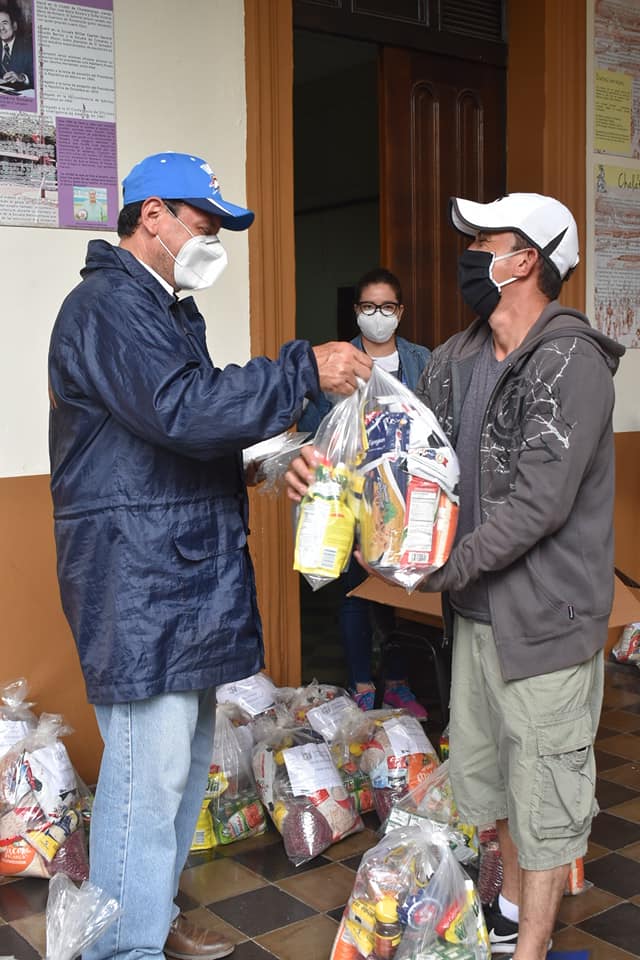 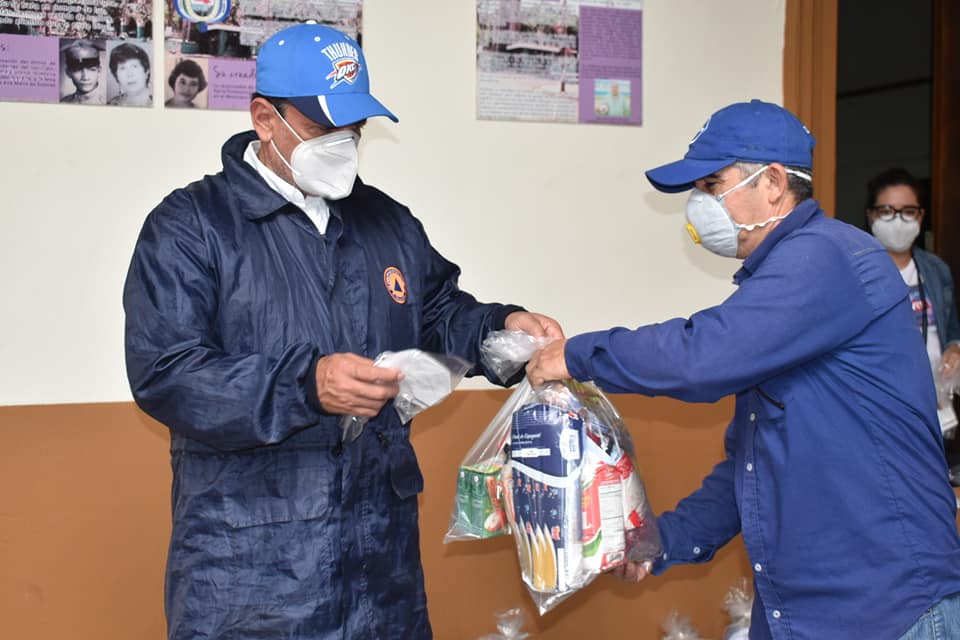 